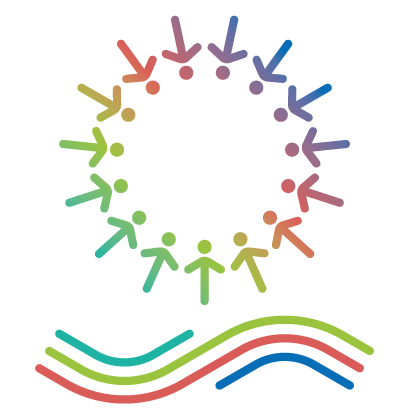 Programme Interreg NEXT MEDFormulaire de déchargeConcours Photo « Trouvez la Méditerranée dans votre ville »Concours de photographie Interreg NEXT MEDTrouvez la Méditerranée dans votre ville – Journée de la Méditerranée 2023Formulaire de déchargeCe formulaire d'autorisation de photographie est effectué le [INSÉRER LA DATE] entre :L'auteur, [INSÉRER LE NOM DU PHOTOGRAPHE], situé à [INSÉRER L'ADRESSE DU PHOTOGRAPHE] .Le Libéré, Antenne pour la Méditerranée occidentale du Programme Interreg NEXT MED 2021-2027, située à C/Caballeros, 9 - 46001 Valence, Espagne.Je, [INSÉRER LE NOM DU DÉCHARGEUR-PHOTOGRAPHE], accepte et consens par la présente à ce qui suit :Le Libéré sera libre d'utiliser la photographie prise le [INSÉRER LA DATE DANS LAQUELLE LES PHOTOGRAPHIES ONT ÉTÉ PRISES] et soumise au Libéré dans le cadre du concours photo du programme Interreg NEXT MED « Trouvez la Méditerranée dans votre ville », dans tout type de publication à but non lucratif, y compris les publications imprimées ou sur le Web.J'autorise le libéré à copier, éditer, améliorer ou modifier l'une des photos indiquées au point 1 dans le but de l'utiliser dans ses publications à but non lucratif.Je comprends que je n'ai droit à aucune compensation ou redevance en ce qui concerne l'utilisation à but non lucratif des photographies par le destinataire.J'accepte que mes nom, prénom, email ainsi que toute autre donnée incluse dans le concours Interreg NEXT MED « Trouvez la Méditerranée dans votre ville » soient utilisés par le bénéficiaire uniquement dans le but de diffuser les résultats dudit concours.Je confirme avoir lu attentivement et parfaitement compris tous les points du formulaire de décharge et que je le signe librement et volontairement.Nom et surnomDate et lieuSignature(la signature numérisée ou la signature électronique sont toutes deux acceptées)